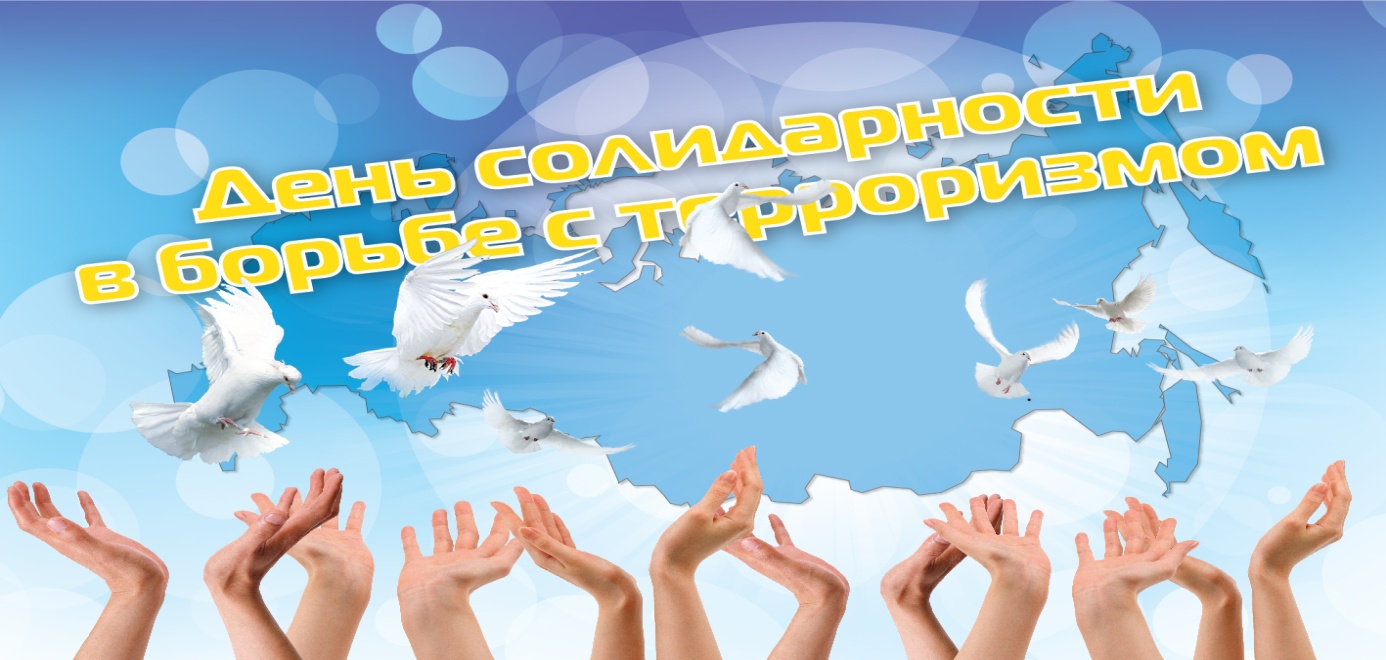 Ежегодно 3 сентября в нашей стране отмечается особая дата - День солидарности в борьбе с терроризмом. Этот день призван символизировать объединение государства и общества в борьбе с общим врагом. Эта дата непосредственно связана с трагическими событиями, произошедшими                   с 1 по 3 сентября 2004 года в г. Беслане, когда в результате террористического акта в школе №1 погибли 333 человека. 
Россияне с горечью вспоминают также жертв и других терактов, происходивших в Москве, Волгограде, Будённовске и других городах.                   3 сентября в библиотеках и школах района пройдут специальные мероприятия, посвященные проблемам борьбы против терроризма                        и экстремизма.